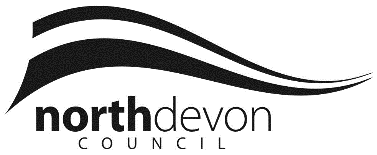 NORTH DEVON DISTRICT COUNCIL AUTHORISED MAXIMUM FARES FOR LICENSED HACKNEY CARRIAGESEFFECTIVE FROM 11 JULY 2022ExtrasAn extra charge of 10p added to the total fare when the South West average price of fuel oil exceeds £1.75 per litre based on the latest available AA Fuel Price Report with a further 10p added for each subsequent increase of 10p per litre.Luggage - for each article of luggage conveyed outside the passengers’ compartment - £0.20Valeting Charge - chargeable to passengers for soiling the vehicle - £100.00Children – 2 child passengers under the age of 10 years can be regarded as one adult passenger (FOR THE CALCULATION OF FARES ONLY) to a maximum of 4 children replacing 2 adult passengers – may not exceed maximum number of passengers vehicle licensed to carry ALL VEHICLES CAN ONLY CARRY THE NUMBER OF PASSENGERS AS INDICATED BY THE PLATE SITUATED ON THE REAR OF THIS VEHICLETariff                    FARES FOR UP TO FOUR PASSENGERSTariff                    FARES FOR UP TO FOUR PASSENGERSTariff                    FARES FOR UP TO FOUR PASSENGERSRate1Hirings begun between 7am & 9pm Monday to Saturday except Xmas & New Year’s DayDistance not exceeding ½ mile (880 yards)Distance exceeding ½ mile for every 1/10 mile or part thereofWaiting Time - For waiting at hirer’s request each period of one minute or part thereofHirings begun between 7am & 9pm Monday to Saturday except Xmas & New Year’s DayDistance not exceeding ½ mile (880 yards)Distance exceeding ½ mile for every 1/10 mile or part thereofWaiting Time - For waiting at hirer’s request each period of one minute or part thereof£3.10£0.28£0.252Hirings begun between 9pm & 7am Monday to Saturday. Hirings on Sundays & all Bank Holidays except Xmas Day & New Year’s DayDistance not exceeding ½ mile (880 yards)Distance exceeding ½ mile for every 1/10 mile or part thereofWaiting Time - For waiting at hirer’s request each period of one minute or part thereofHirings begun between 9pm & 7am Monday to Saturday. Hirings on Sundays & all Bank Holidays except Xmas Day & New Year’s DayDistance not exceeding ½ mile (880 yards)Distance exceeding ½ mile for every 1/10 mile or part thereofWaiting Time - For waiting at hirer’s request each period of one minute or part thereof£4.70£0.43£0.253Hirings begun between midnight Xmas Eve & midnight Xmas Day & between 10pm New Year’s Eve & midnight New Year’s DayDistance not exceeding ½ mile (880 yards)Distance exceeding ½ mile for every 1/10 mile or part thereofWaiting Time - For waiting at hirer’s request each period of one minute or part thereofHirings begun between midnight Xmas Eve & midnight Xmas Day & between 10pm New Year’s Eve & midnight New Year’s DayDistance not exceeding ½ mile (880 yards)Distance exceeding ½ mile for every 1/10 mile or part thereofWaiting Time - For waiting at hirer’s request each period of one minute or part thereof£6.30£0.56£0.25Tariff                    FARES FOR 5, 6, 7 OR 8 PASSENGERSTariff                    FARES FOR 5, 6, 7 OR 8 PASSENGERSTariff                    FARES FOR 5, 6, 7 OR 8 PASSENGERSRate4Hirings begun between 7am & 9pm Monday to Saturday except Xmas & New Year’s DayDistance not exceeding ½ mile (880 yards)Distance exceeding ½ mile for every 1/10 mile or part thereofWaiting Time - For waiting at hirer’s request each period of one minute or part thereofHirings begun between 7am & 9pm Monday to Saturday except Xmas & New Year’s DayDistance not exceeding ½ mile (880 yards)Distance exceeding ½ mile for every 1/10 mile or part thereofWaiting Time - For waiting at hirer’s request each period of one minute or part thereof£4.70£0.43£0.255Hirings begun between 9pm & 7am Monday to Saturday. Hirings on Sundays & all Bank Holidays except Xmas Day & New Year’s DayDistance not exceeding ½ mile (880 yards)Distance exceeding ½ mile for every 1/10 mile or part thereofWaiting Time - For waiting at hirer’s request each period of one minute or part thereofHirings begun between 9pm & 7am Monday to Saturday. Hirings on Sundays & all Bank Holidays except Xmas Day & New Year’s DayDistance not exceeding ½ mile (880 yards)Distance exceeding ½ mile for every 1/10 mile or part thereofWaiting Time - For waiting at hirer’s request each period of one minute or part thereof£6.30£0.56£0.256Hirings begun between midnight Xmas Eve & midnight Xmas Day & between 10pm New Year’s Eve & midnight New Year’s DayDistance not exceeding ½ mile (880 yards)Distance exceeding ½ mile for every 1/10 mile or part thereofWaiting Time - For waiting at hirer’s request each period of one minute or part thereofHirings begun between midnight Xmas Eve & midnight Xmas Day & between 10pm New Year’s Eve & midnight New Year’s DayDistance not exceeding ½ mile (880 yards)Distance exceeding ½ mile for every 1/10 mile or part thereofWaiting Time - For waiting at hirer’s request each period of one minute or part thereof£9.40£0.85£0.257Non-motorised hackney carriages -Hirings at any time£2.00 per minute£2.00 per minute